وكيل الجامعة للدراسات العليا والبحث العلمي يجتمع مع عمداء الكليات الذين تضمنهم إعلان الوظائفعقد سعادة وكيل الجامعة للدراسات العليا والبحث العلمي اجتماعاً مع سعادة عمداء الكليات الذين تضمنهم إعلان الوظائف الشاغرة للمعيدين والمحاضرين ، وحثهم خلال الاجتماع على ضرورة سرعة الانتهاء من دراسة الملفات المحولة إليهم وإجراء المقابلة الأولية ، ورفع أسماء المرشحين لوكالة الجامعة للدراسات العليا والبحث العلمي في موعد أقصاه 1434/12/22 ، ودعاهم خلال الاجتماع إلى ضرورة الالتزام بالمعايير والضوابط العلمية والأكاديمية في اختيار المرشحين لتحقق العدالة والشفافية ومبدأ تكافؤ الفرص في جميع الاختبارات.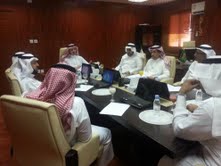 